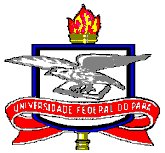 UNIVERSIDADE FEDERAL DO PARÁINSTITUTO DE FILOSOFIA E CIÊNCIAS HUMANASPROGRAMA DE PÓS-GRADUAÇÃO EM PSICOLOGIAData: ____/ ____/ ____               __________________________                 _________________________						Aluno(a)					 Secretaria PPGPFicha de Matrícula – 1º Semestre/2018 (Doutorado)Ficha de Matrícula – 1º Semestre/2018 (Doutorado)Ficha de Matrícula – 1º Semestre/2018 (Doutorado)Ficha de Matrícula – 1º Semestre/2018 (Doutorado)Ficha de Matrícula – 1º Semestre/2018 (Doutorado)Ficha de Matrícula – 1º Semestre/2018 (Doutorado)Ficha de Matrícula – 1º Semestre/2018 (Doutorado)Ficha de Matrícula – 1º Semestre/2018 (Doutorado)Ficha de Matrícula – 1º Semestre/2018 (Doutorado)Ficha de Matrícula – 1º Semestre/2018 (Doutorado)Ficha de Matrícula – 1º Semestre/2018 (Doutorado)Ficha de Matrícula – 1º Semestre/2018 (Doutorado)Ficha de Matrícula – 1º Semestre/2018 (Doutorado)Ficha de Matrícula – 1º Semestre/2018 (Doutorado)Ficha de Matrícula – 1º Semestre/2018 (Doutorado)Ficha de Matrícula – 1º Semestre/2018 (Doutorado)Aluno(a):Aluno(a):Aluno(a):Aluno(a):Aluno(a):Aluno(a):Aluno(a):Aluno(a):Aluno(a):Aluno(a):Aluno(a):Aluno(a):Aluno(a):Aluno(a):Aluno(a):Aluno(a):Matrícula:Matrícula:Matrícula:Data de ingresso:Data de ingresso:Data de ingresso:Data de ingresso:Data de ingresso:Data de ingresso:Data de ingresso:Nível:Nível:Nível:Nível:Nível:Nível:Área de concentração:Área de concentração:Área de concentração:Área de concentração:Área de concentração:Área de concentração:Área de concentração:Área de concentração:Bolsa/Banco, Conta e Agência:Bolsa/Banco, Conta e Agência:Bolsa/Banco, Conta e Agência:Bolsa/Banco, Conta e Agência:Bolsa/Banco, Conta e Agência:Bolsa/Banco, Conta e Agência:Bolsa/Banco, Conta e Agência:Bolsa/Banco, Conta e Agência:Linha de pesquisa:Linha de pesquisa:Linha de pesquisa:Linha de pesquisa:Linha de pesquisa:Linha de pesquisa:Linha de pesquisa:Linha de pesquisa:Linha de pesquisa:Orientador:Orientador:Orientador:Orientador:Orientador:Orientador:Orientador:Endereço:Endereço:Endereço:Endereço:Endereço:Endereço:Endereço:Endereço:Endereço:Endereço:Endereço:Endereço:Endereço:Endereço:Endereço:Endereço:Bairro:Bairro:Bairro:Bairro:CEP:CEP:CEP:CEP:CEP:CEP:CEP:CEP:CEP:Cidade:Cidade:Cidade:Fone:Fone:Celular:Celular:Celular:E-mail:E-mail:E-mail:E-mail:E-mail:E-mail:E-mail:E-mail:E-mail:E-mail:E-mail:Disciplinas OfertadasDisciplinas OfertadasDisciplinas OfertadasDisciplinas OfertadasDisciplinas OfertadasDisciplinas OfertadasDisciplinas OfertadasDisciplinas OfertadasDisciplinas OfertadasDisciplinas OfertadasDisciplinas OfertadasDisciplinas OfertadasDisciplinas OfertadasDisciplinas OfertadasDisciplinas OfertadasDisciplinas OfertadasOBRIGATÓRIAS:OBRIGATÓRIAS:OBRIGATÓRIAS:OBRIGATÓRIAS:OBRIGATÓRIAS:OBRIGATÓRIAS:OBRIGATÓRIAS:OBRIGATÓRIAS:OBRIGATÓRIAS:OBRIGATÓRIAS:OBRIGATÓRIAS:OBRIGATÓRIAS:OBRIGATÓRIAS:OBRIGATÓRIAS:OBRIGATÓRIAS:OBRIGATÓRIAS:OBRIGATÓRIAS:DisciplinasDisciplinasDisciplinasDisciplinasDisciplinasDisciplinasDisciplinasProfessor (a)Professor (a)Professor (a)Professor (a)Professor (a)Dia / HorárioDia / HorárioDia / Horário CH CROPTATIVAS:OPTATIVAS:OPTATIVAS:OPTATIVAS:OPTATIVAS:OPTATIVAS:OPTATIVAS:OPTATIVAS:OPTATIVAS:OPTATIVAS:OPTATIVAS:OPTATIVAS:OPTATIVAS:OPTATIVAS:OPTATIVAS:OPTATIVAS:OPTATIVAS:DisciplinaDisciplinaDisciplinaDisciplinaDisciplinaDisciplinaProfessor (a)Professor (a)Professor (a)Professor (a)Professor (a)Dia / HorárioDia / HorárioCHCR